Complete this form and upload it into the Plan of Study – Part I available in your Grad Rebel Gateway student portal. Once submitted, the form will route electronically for signatures. Upon approval by the Graduate College, a final copy of the form will be emailed to your Rebelmail account.Refer to the 2020-21 Graduate Catalog for degree requirements:https://catalog.unlv.edu/preview_program.php?catoid=31&poid=9452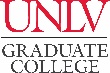 PLAN OF STUDY - Part IIGRADUATE CERTIFICATE IN PROGRAM EVALUATION AND ASSESSMENT2020-21CatalogCOURSE REQUIREMENTSMethods Core - 6 CreditsComplete six credits of the following courses:  EPY 702 or EDH 707, EPY 721 or EPY 718Methods Core - 6 CreditsComplete six credits of the following courses:  EPY 702 or EDH 707, EPY 721 or EPY 718Methods Core - 6 CreditsComplete six credits of the following courses:  EPY 702 or EDH 707, EPY 721 or EPY 718Methods Core - 6 CreditsComplete six credits of the following courses:  EPY 702 or EDH 707, EPY 721 or EPY 718Methods Core - 6 CreditsComplete six credits of the following courses:  EPY 702 or EDH 707, EPY 721 or EPY 718Methods Core - 6 CreditsComplete six credits of the following courses:  EPY 702 or EDH 707, EPY 721 or EPY 718Methods Core - 6 CreditsComplete six credits of the following courses:  EPY 702 or EDH 707, EPY 721 or EPY 718Methods Core - 6 CreditsComplete six credits of the following courses:  EPY 702 or EDH 707, EPY 721 or EPY 718COURSE(Prefix & #)CREDITSGRADE (if completed)TERM(Taken/anticipated)SUBSTITUTION/TRANSFER (if applicable)SUBSTITUTION/TRANSFER (if applicable)SUBSTITUTION/TRANSFER (if applicable)SUBSTITUTION/TRANSFER (if applicable)COURSE(Prefix & #)CREDITSGRADE (if completed)TERM(Taken/anticipated)COURSECREDITSGRADEINSTITUTIONRequired Evaluation Core - 6 CreditsRequired Evaluation Core - 6 CreditsRequired Evaluation Core - 6 CreditsRequired Evaluation Core - 6 CreditsRequired Evaluation Core - 6 CreditsRequired Evaluation Core - 6 CreditsRequired Evaluation Core - 6 CreditsRequired Evaluation Core - 6 CreditsCOURSE(Prefix & #)CREDITSGRADE (if completed)TERM(Taken/anticipated)SUBSTITUTION/TRANSFER (if applicable)SUBSTITUTION/TRANSFER (if applicable)SUBSTITUTION/TRANSFER (if applicable)SUBSTITUTION/TRANSFER (if applicable)COURSE(Prefix & #)CREDITSGRADE (if completed)TERM(Taken/anticipated)COURSECREDITSGRADEINSTITUTIONEPY 716EPY 726Electives - 3 CreditsComplete a minimum of 3 hours from the listed courses in the Catalog program page (link above), or an elective approved by the program director.Electives - 3 CreditsComplete a minimum of 3 hours from the listed courses in the Catalog program page (link above), or an elective approved by the program director.Electives - 3 CreditsComplete a minimum of 3 hours from the listed courses in the Catalog program page (link above), or an elective approved by the program director.Electives - 3 CreditsComplete a minimum of 3 hours from the listed courses in the Catalog program page (link above), or an elective approved by the program director.Electives - 3 CreditsComplete a minimum of 3 hours from the listed courses in the Catalog program page (link above), or an elective approved by the program director.Electives - 3 CreditsComplete a minimum of 3 hours from the listed courses in the Catalog program page (link above), or an elective approved by the program director.Electives - 3 CreditsComplete a minimum of 3 hours from the listed courses in the Catalog program page (link above), or an elective approved by the program director.Electives - 3 CreditsComplete a minimum of 3 hours from the listed courses in the Catalog program page (link above), or an elective approved by the program director.COURSE(Prefix & #)CREDITSGRADE (if completed)TERM(Taken/anticipated)SUBSTITUTION/TRANSFER (if applicable)SUBSTITUTION/TRANSFER (if applicable)SUBSTITUTION/TRANSFER (if applicable)SUBSTITUTION/TRANSFER (if applicable)COURSE(Prefix & #)CREDITSGRADE (if completed)TERM(Taken/anticipated)COURSECREDITSGRADEINSTITUTIONTOTAL CREDITS* Minimum credits required for graduation = 15GRADUATION POLICIESA minimum of 50 percent of the degree program must be 700-level courses excluding thesis, dissertation, or professional/scholarly paper. Individual departments may require more than the Graduate College minimum.Courses used to fulfill requirements for one degree may not be used toward another degree. A candidate for an advanced degree or graduate certificate must have a minimum Graduate Program Grade Point Average of 3.00 to be eligible to graduate or receive the certificate.Refer to the Graduate Catalog for all Academic, Transfer Credit, and program-related policies and requirements.